BACK TO NETBALL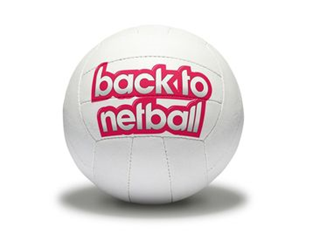 NETBALL NOW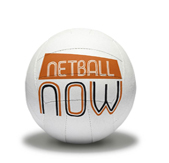 O11 CLUB DEVELOPMENT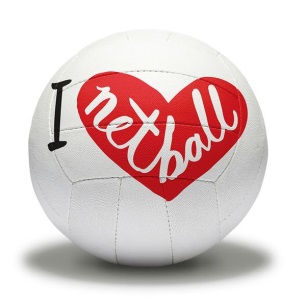 U11 CLUB DEVELOPMENT 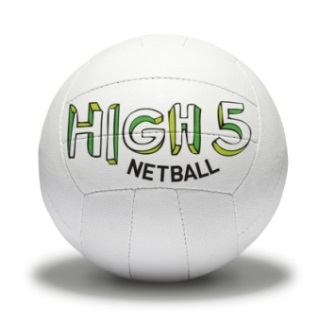 Back to Netball Grand PrixFestivals -: 5 New Programmes - 2 Sustained Programmes - 5Festival ParticipantsBack to Netball participant numbers  continue to grow due to sustainable activity and work conducted through partners such as Clubs, County Sports Partnership Susatained ProgrammesBourne,Sleaford,GranthamLouth, BassinghamSlaneys Shooter, Collingham –NewarkNew. Rustons – Lincoln           Stickney – Boston NCFolded – Lincoln Yarborough LC5 festivals run with an average of 100 participants per event Need to increase new opportunities for new B2N participants, as well as sustaining those in existence… but accessing L2 coaches a major barrier. Target: 1Actual: 1 ( July Aug 2014)Participants –Programme ran in Bassingham however was cancelled after 6 weeks due to insufficient numbers. Lincolnshire runs successful Summer Leagues so is competing for the same audience.Programmes for this summer Rustons – South HykhamTattersahallPartner Agreement secured with LCMB Licence’s (Leisure Centres) are now available to extend the delivery of the programme.New Club Target: 1 Bourne NC New Section Target: 1 Washingborough ImpsBourne NC  now have over 30 members U11,s and u14s and are will be looking to affiliate in September 2015.Washingborough Imps are now building on their juniors fielding teams in H5 and u14 in the Lincolnshire County League.Despite achieving targets this year, there is still a need to identify why adult clubs/teams do not want to establish Junior activity. O11 Sch Games Target: 0/Because there is no exit rout Regionally SGOs fee there is not a need for O11 netball in the School GamesNew Club Target: 1Stamford NC20 new u11s. Wil lenter festivals next seasonNew Section Target: 1Bassingham Belles –Currently running a 6 week taster programme with 22 members.Festivals Target: 5Festivals Actual: 5 winter season                               3 Summer seasonAll Festivals in the East Mids have been delivered in Lincolnshire. u11 School Games: 116 Schools participated 2 schools from each School Sport Partnershipwith St Botolphs and Grantham Prep representing Lincs. St Botolphs  went on to win Regional u11s Schools and Grantham Prep were 6th Lincolnshire have won the Regional Schools for the last three yearsNETBALL YOUTH CAMPS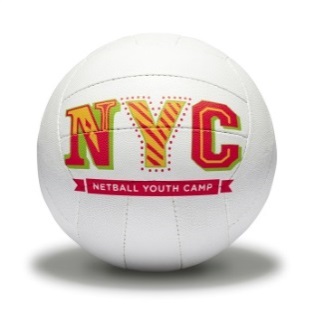 FE: ACTIVE COLLEGES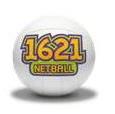 HE: UNOCAPS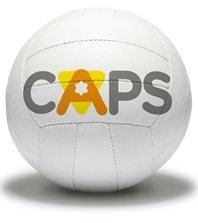 Camps Target: 0Attempted 9-11 Camp in Lincolnshire during February Half Term. The camp was cancelled due to limited uptake; cost a barrier. Participant Target:  74Participant Actual:  118FE Festivals Target: 1FE Festivals Actual: 0Bourne GrammarDeepingsCarres GrammarBoston High SchoolKing Edward Spilsby6th forms signed up to various delivery programmes . Challenge Cup was booked for Lincoln Uni however some Schools unable to release players on a Wednesday afternoon. Look to deliver on a Wednesday early evening next yearFE has been an area difficult to engage with for various reasons; but meetings currently underway for next year.CSP/NGB engagement days with HE/FETarget UNOs Recruited: 1  year 2Actual UNOs Recruited: 0  year 2Unsuccessful bid academic year 2014-15Successful bid academic year 2015 – 16 A need to focus more on coach/official recruitment & training- link back to NDO programme delivery as well as attracting participants that are new to netball. New Clubs 1New Clubs  0  Bourne NC to register in September 2015New Junior Club at EpworthFenland NC Achieved Silver upgradeBrigg reaccredited at GoldAnnual Health checks on all CAPs ClubsHorncastle – BronzeLouth – BronzeBoston – BronzeWashingborough BronzeSleaford Barge –SilverLincoln City – SilverGrimsby – working towards BronzeRecent refocus on CAPS and the support the Regional Office/TSG Groups can provide to the NDO. A need to sell the benefits of CAPS to clubs and engage more in the scheme. SATELLITE CLUBS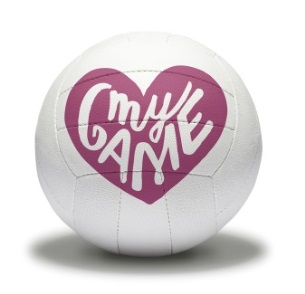 DISABILITY NETBALLNETS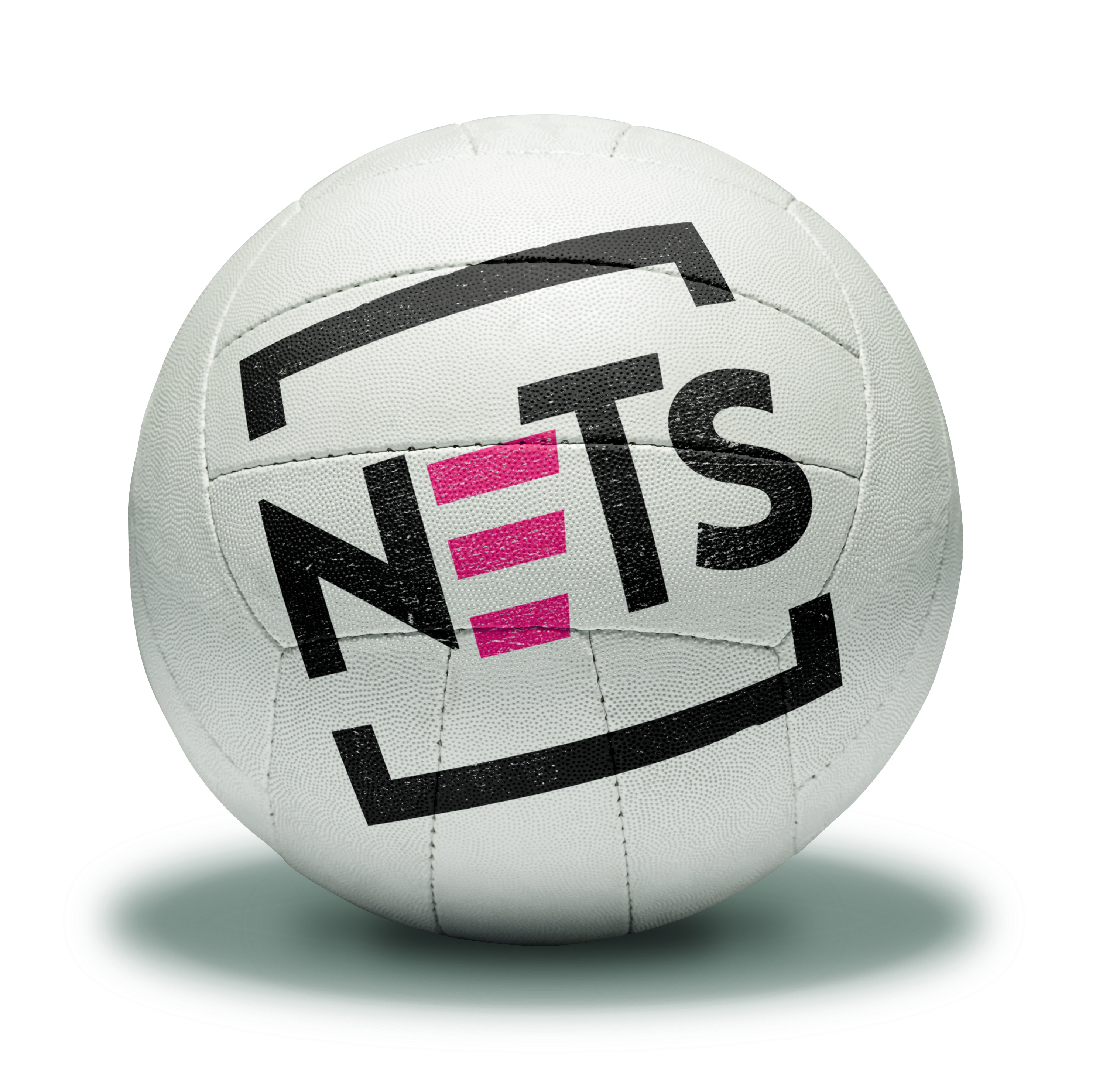 COACH EDUCATION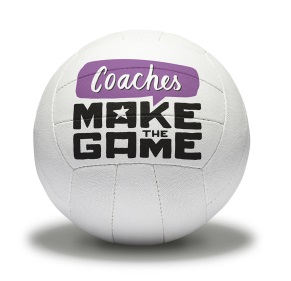 Target EN Funded Sats: 2Actual EN Funded Sats: 2Horncastle  NC – King Ed Spilsby£300 EN + £300 match fund CSPFenland NC  - Priory Ruskin Academy£300 EN + £300 match fund CSP26 participantsTarget EN Supported Sats: 0Actual EN Supported Sats: 2/36/35Fenland NC – Charles Read AcademyFully funded CSPAn amber rating has been awarded for the EN funded satellites; this is becasue ENs focus on funded satellites switched part way through 2014/15.  NDOs now focus on the development of Junior Clubs/Sections as well as supporting satellite clubs that are being funded by the CSPs. No targetsThere are no restrictions on NDOs supporting with the establishment of Disability Netball Sessions. N/A No NETS centre in Lincolnshire.UKCC Level 1Delivered in Lincs April  at Lincoln Uni April 15UKCC Level 2Delivered at Cherry Willingham Oct Nov 14UKCC Level 2 Conversion Course (EM)Cancelled with learners transferred to the West Midlands course. CPD2x High 5 courses – Lincoln and Sleaford1x YNO with 20 learnersSkills workshops now to be delivered where the need arises. NDO to email clubs expression of interest for forthcoming yearActivateSharpe Shootin gOn the BallWinning the BallLincolnshire coaches and umpires attended the Narional Coaching and Officiating ConferenceCompetitionCommunicationCounty Sports PartnershipAdditionalCounty schools u14/ u16 Hosted at the new facility in Grantham at the Priory Ruskin Academy – 12 in each age group•	1st u14 	LSST	                               	2nd Bourne Grammar•	1st u16	Stamford	                                                                                    2nd  Sir John NelthorpeCounty u19 hosted by Stamford High School•	1st   Caistor Grammar		2nd  Stamford HS  Winners and runners up went on to represent Lincs at the Regional RoundsRegionalClubs  H5 and U12 Hosted at Priory Ruskin AcademyLincs teamsU12s•	Lincoln City 1st   	Horncastle High Five •	Fenland 6thRegular updates to NDO data base.Leagues to send NDO updated contact details in SeptemberFacebook  Lincs 250 likes                    B2N  156 likesTwitter       219 followersWebsite     19596England MagazineRegular items in the newsletter and magazine.eg.Bassingham Belles winning a master class with Sasha Corbin Lincolnshire team photos at Butlins and Euro Disney Access to FundingSportivate   Bishop Grott UniLincoln UniSatellite fundingFenland NCHorncastle BellesLN6 GrantsRustons B2NInspired facility fundingEnquiries and advice through CSP funding OfficerCharle Read AcademyCoaches and Instructors NetworkDiscounted courses and updates for members. Membership is FREEBursariesBig Netball ConversationPromotion of England Netball Survey to Clubs,  Teams, B2N, Parents , Partners etcFacility AuditCompilation of information fed back form Clubs, Schools , Loacal Authorities etc.Workplace Challenge Festival15 workplaces entered a tournament at Priory City AcademyVillage Games TastersTwo Netball Taster days run at Witham St Hughs and North Scarle